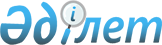 О внесении изменений в решение акима города Костаная от 10 февраля 2014 года № 2 "Об образовании избирательных участков на территории города Костаная"
					
			Утративший силу
			
			
		
					Решение акима города Костанай Костанайской области от 27 февраля 2017 года № 3. Зарегистрировано Департаментом юстиции Костанайской области 15 марта 2017 года № 6908. Утратило силу решением акима города Костаная Костанайской области от 16 ноября 2018 года № 3
      Сноска. Утратило силу решением акима города Костаная Костанайской области от 16.11.2018 № 3 (вводится в действие по истечении десяти календарных дней после дня его первого официального опубликования).
      В соответствии со статьей 23 Конституционного закона Республики Казахстан от 28 сентября 1995 года "О выборах в Республике Казахстан" по согласованию с городской избирательной комиссией РЕШИЛ:
      1. Внести в решение от 10 февраля 2014 года № 2 "Об образовании избирательных участков на территории города Костаная" (зарегистрировано в Реестре государственной регистрации нормативных правовых актов под № 4493, опубликовано 27 марта 2014 года в газете "Наш Костанай") следующие изменения:
      в приложении к указанному решению избирательные участки № 15, № 18 изложить в новой редакции, согласно приложению к настоящему решению. 
      2. Контроль за исполнением настоящего решения возложить на руководителя государственного учреждения "Аппарат акима города Костаная". 
      3. Настоящее решение вводится в действие по истечении десяти календарных дней после дня его первого официального опубликования.
      Избирательный участок № 15 
      В границах: от улицы С. Баймагамбетова по проспекту Аль-Фараби (четная сторона с № 88 по № 92) до улицы 1 Мая, по улице 1 Мая (четная сторона) до улицы Тарана, по улице Тарана (четная сторона с № 116 по № 118а) до улицы А.П. Чехова, по улице А.П. Чехова (четная сторона) через территорию квартала № 86 до улицы 1 Мая, по улице 1 Мая (четная сторона с № 148 по № 178) до улицы Победы, по улице Победы (нечетная сторона с № 109 по № 139) до улицы С. Баймагамбетова, по улице С. Баймагамбетова (нечетная сторона с № 193 по № 231) до проспекта Аль-Фараби. 
      Входят дома: по улице 1 мая № 126, 126а, 148, 150, 152, 154, 156, 158, 160, 162, 164, 166, 166а, 168, 170, 170а, 172, 174, 174а, 176, 176а, 178; по проспекту Аль-Фараби № 88, 92; по улице Амангельды №111, 113, 114, 115, 115а, 116, 117, 118, 119, 119а, 120, 122, 122а, 123, 124, 124а, 125, 126, 126а, 127, 128, 128а, 129, 130; по улице С. Баймагамбетова № 193, 199а, 201, 203, 203а, 207, 207а, 211, 215, 217, 219, 219а, 221, 221/2а, 223, 223а, 225, 225а, 227, 229, 231; по улице О. Козыбаева № 96, 98, 107, 111, 113, 115, 117, 125, 125/1, 125/2, 125/3, 125/6, 125/8, 125/10, 125/18, 127, 129, 133, 134, 135, 135а, 136, 137, 137а, 138, 138а, 139а, 140, 140а, 141а, 142, 143, 145, 147, 148, 149, 150, 150а, 151, 153, 152, 152а, 154, 156, 156а, 158, 158а, 160, 162, 164; по улице Победы № 109, 119, 119а, 121, 123а, 125, 127, 129, 131, 133, 135, 137, 139, 143/2; по улице Пушкина № 118А, 122, 126, 130, 130/1, 132, 134; по улице Тарана № 89, 105, 107, 111, 112, 116.
      Местонахождение участка: город Костанай, улица Тарана, 118б, здание Костанайского социально-технического колледжа.
      Избирательный участок №18 
      В границах: от улицы Летунова по проспекту Аль-Фараби (четная сторона с № 116 по № 124) до улицы А. Бородина, по улице А. Бородина (нечетная сторона) через территорию микрорайона до улицы Б. Майлина, по улице Б. Майлина (четная сторона с № 2 по № 6) до улицы Тарана, по улице Тарана (четная сторона с № 190 по № 194) до улицы Дзержинского, по улице Дзержинского (четная сторона с № 48 по № 54) до улицы Пушкина, по улице Пушкина (нечетная сторона № 175 по № 191) до улицы Шайсултан Шаяхметов, по улице Шайсултан Шаяхметов (нечетная сторона) до улицы Тарана, по улице Тарана (нечетная сторона № 133, 135) до улицы Летунова, по улице Летунова (нечетная сторона 77, 79) до проспекта Аль-Фараби. 
      Входят дома: по проспекту Аль-Фараби № 126, 130, 132, 134, 136, 138; по улице А. Бородина № 80, 82, 107; по улице Дзержинского № 48, 50, 52, 54; Железнодорожная №1, 3; по улице Б. Майлина № 10, 12, 49, 49а, 51, 51а, 53; по улице Шайсултан Шаяхметов № 83, 83а; по улице Пушкина № 175, 181, 183, 187, 189, 191; по улице Тарана № 135, 135/1, 141, 143, 145, 149, 161, 162, 163, 164, 165, 168, 170, 184, 186, 188, 190, 192, 194; по улице Урицкого № 4, 9.
      Местонахождение участка: город Костанай, улица Тарана, 144, здание Коммунального государственного казенного предприятия "Костанайский областной казахский театр драмы имени Ильяса Омарова".
					© 2012. РГП на ПХВ «Институт законодательства и правовой информации Республики Казахстан» Министерства юстиции Республики Казахстан
				
Б. Жакупов
Приложение
к решению акима
города Костаная
от 27 февраля 2017 года
№ 3Приложение
к решению акима
города Костаная
от 10 февраля 2014 года
№2